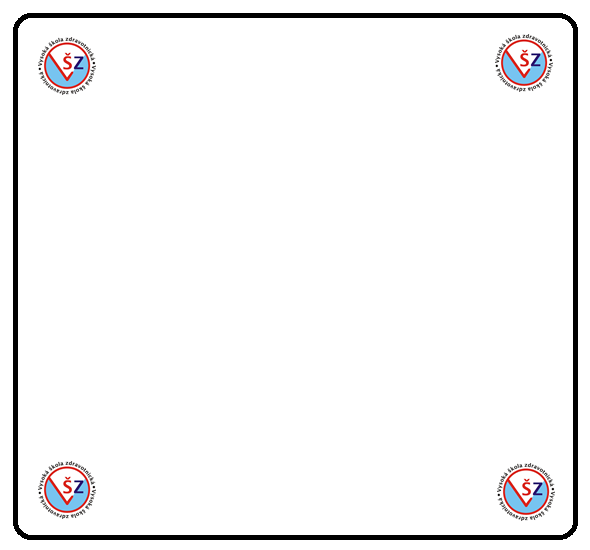                                                                       Furosemidsulfonamidové diuretikum zvyšující tvorbu a vylučování močinesmí se používat! při alergii na furosemid nebo jiné sulfonamidy terapeutické indikace: Furosemid je silné diuretikum, jehož použití se doporučuje u stavů, které vyřadují rychlou a účinnou diurézu20 mg/2ml, 40mg/4k a 50 mg/5ml i.v. je vhodné použít v naléhavých případech. Mezi indikace patří edém srdce, plic, jater a ledvinhlavními kontraindikacemi jsou: anurieHypersenzivita na léčivou látku nebo na chlorid sodný, hydroxid sodný, voda na injekci. Hypersenzitivita na amilorid, sulfonamidy nebo jeho deriváty.Hypovolemie a dehydratace, závažná hypokalemie: závažná hyponatremie, kóma nebo předkomatózní stavy spojené s cirhózou jater, porucha funkce       ledvin s clearence kreatininu nižší než 30 ml/min na 1,73 m²,       Addisonova choroba, otrava digitalisem, kojící ženy, porfyrie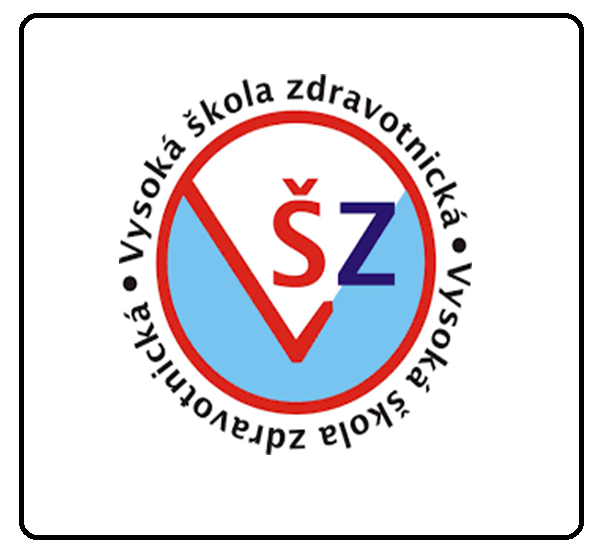 